Understödet ansöks i en rat. OBS! Bifoga till utbetalningsansökankopior av fakturor ett intyg från byggnadstillsynsmyndigheten  om att objektet har rivitsen redogörelse för användning av rivningsmaterial, om en rivningskartläggning inte har tillställts ARA under ansökningsskedet (om beslutet har fattats efter den 1 mars 2020). 
Ursprungliga kvitton och verifikat bör förvaras i sex år efter att beslutet har fattats.Ansökan skickas till adressen: Finansierings- och utvecklingscentralen för boendet, PB 30, 15141 LAHTIS.E-postadressen är kirjaamo.ara@ara.fiAnsökan kan skickas till ARA även som säker e-post till adressen https://securemail.ymparisto.fi (säker e-post).  Jag ger mitt samtycke till elektronisk informationsförmedling till den e-postadress jag har angett utan att beslutet skickas separat som brev.UNDERSTÖDSBESLUTUPPGIFTER OM DET RIVNA OBJEKTETBETALDA KOSTNADER FÖR ÅTGÄRDER SOM OMFATTAS AV UNDERSTÖDETUNDERSTÖDSPROCENT 		                 UNDERSTÖD SOM SÖKS	Behandling av personuppgifter	Uppgifter enligt artikel 13 och 14 i EU:s allmänna dataskyddsförordning om registergällande blanketten och behandlingen av personuppgifter finns på adressen: www.ara.fi/tietosuojaEra personuppgifter behandlas på det sätt som redogörs för i dataskyddsbeskrivningarna.JAG FÖRSÄKRAR ATT OVANSTÅENDE UPPGIFTER ÄR RIKTIGADATUM OCH UNDERSKRIFTDatum        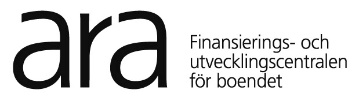 UTBETALNINGSANSÖKANRivningsbidragSAMFUNDSAMFUNDSAMFUNDUnderstödstagare
     Understödstagare
     FO-nummer
     Understödstagarens kommun
     Understödstagarens kommun
     OmbudPosition i företagetPosition i företagetGatuadressPostnummer och postanstaltPostnummer och postanstaltE-postadressTelefonnummerTelefonnummerUnderstödstagarens BANKFÖRBINDELSEUnderstödstagarens BANKFÖRBINDELSEUnderstödstagarens BANKFÖRBINDELSEBankens namnBIC-kodBIC-kodIBAN-kontonummerIBAN-kontonummerIBAN-kontonummerBeviljat understöd                                €DatumDiarienummerGatuadressPermanent byggnadsbeteckningÅTGÄRDER, understödda kostnaderBETALDA FAKTUROR euro (inkl. moms)Rivningskostnader, utan avfallsskatt, avfalls- och deponikostnaderKostnader för redogörelse för användning av rivningsmaterialFAKTISKA UNDERSTÖDDA KOSTNADER TOTALTÅTGÄRDER, kostnader som inte omfattas av understödetAvfallsskatt, avfalls- och deponikostnader      %      €Redogörelse för användning av rivningsmaterial har tillställts ARA i samband med understödsansökan:      ja      nejSökandens underskriftNamnförtydligande Position i företaget